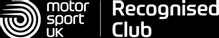 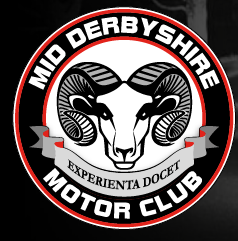 The Selstonian 12 CarThursday 21st March 2024Supplementary Regulations1. ANNOUNCEMENTMid-Derbyshire Motor Club Ltd will organize a 12 Car Navigational-Clubmans on The 21st March 2024. Start and finish from The Spanker Inn, Spanker Lane, Nether Heage, Belper. DE56 2AT (3605 5060)2. JURISDICTIONThe event will be held under the General Regulations of The Motor Sports Association (incorporating the provisions of the International Sporting Code of the ) and these Supplementary Regulations and any written instructions that the Organizing club may issue for the event.3. AUTHORISATIONMSUK Permit Number TBC	4. ELIGIBILITYThe event is open to fully elected members of the organizing club and Members of the following clubs: - Coalville Car Club, Eastwood & District Motor Club, Loughborough Car Club, Matlock Motor Club & Carlton & District Motor Club, All competitors must produce a valid club membership card Competitors will be required to produce proof of .5. CHAMPIONSHIPThe event is a round of the MDMC winter championship.6. PROGRAMMEArrival time opens at 19.00 hours and closes at 19.30 hours. Any competitor not signed on 30 minutes before their due start time may be excluded. Car 1 starts at MTC1 at 20.01 hours and from then on at 1-minute intervals.Vehicles must be self scrutineered.7. ROUTEMap 119 C4 is required. Total mileage will be Approx 40 miles. White roads will not  be used. The finish will be at The Spanker Inn 8. TECHNICAL REGULATIONSAll vehicles must comply with the current  technical regulations J5 and R189 NOISECompetitors vehicles must comply with noise as stated in J5.18 at the start and during the course of the event. If your vehicle does not comply then you will not be able to start.10 ENTRIESEntry forms are on the website. Please print off, fill in and bring with you on the night, or returned to Richard Henman (codriver71@msn.com) by 20.03.2024. Please pay for your entry on the night.The entry List opens on publication of these SR’s and finally closes on 21.03.2024 at 19:30. The Entry Fee is £10.00. All entries must be made on the official entry form and be accompanied by the appropriate fee. The maximum entry for the meeting is 12. The minimum is 4.11. The Entries Secretary to whom all entries must be sent is:-Richard Henman52 Pinfold RoadGiltbrookNottinghamNG16 2FT12. OFFICIALSClerks of the Course:	 	Dennis Cooke 07305 102028 Secretary of the Meeting: 	Richard Henman 07795 957772Club Steward: 			Kev MurphyTimekeeper:			Ashley YoungScrutineer:			Reg Walker13. RESULTS Results will be published in accordance with D26.1,2 where practical. Failing that D26.1.3 will apply. Any protests or appeals must be lodged in accordance with C5.1 to C13.1.Tie BreaksFurthest CleanestAscending Class (Navigator)Ascending Engine Size14.  BOOK/TIME Entrants will be supplied with a Road Book/ Time Card at signing on and other points along the route. These documents will provide all the information necessary to enable competitors to comply with R2.3.2 and R14.1. This information may be graded according to Navigators experience.Give Ways and Stop signs will be treated as R9.1.3Competitors will be required to make up lateness at the specified rest halts and/or time make up sections (R.12.6).Competitors will be identified by rally plates supplied by the organisers to be displayed as per R6.1.115. PENALTIESMarking and penalties will be applied as per ..R 13.. As follows: -(a) Not reporting or reporting  at a Main Time Control				 Retired(b) Not reporting or reporting  at any other Time Control 			30 mins(c) Not complying with the route card including visiting a control more than once  	15 mins(d) Not reporting at Passage Control or providing proof of visiting a Route Check 	5 mins(e) Arrival before scheduled time at the end of a Standard Section 	 2 mins per min(f) Arrival after due time at the end of a Standard Section 		  1 min per min(g) Arrival before due time at the end of a Neutral Section 		          30 mins(h) Arrival before due time at an intermediate regularity or regularity control:                                                   		         	Actual Time Early(i) Early arrival at an intermediate Regularity or Regularity control                                                                    2 x early minutes or seconds(j) Breach of any statutory requirement concerning the use of a motor vehicle	30 mins(k) Contravention of .12.7.. 		                                 First Offence      30 mins                                                                                         Second Offence    ExclusionThe following shall also apply: -Unauthorized alteration of Time Card: 					ExclusionConveying route to spectators: 						ExclusionUse of mobile phones for obtaining route Information or advantage: 	ExclusionEntering a “Blackspot” or passing a “NO” board:				ExclusionFailing to comply with ‘Quiet’ zones: 					ExclusionJudges of Fact and Driving Standards Observers will be Appointed to adjudicate on matters referred to R8.1 to R8. 1.8 the penalty for which is                                Exclusion16. MODIFICATION OF GR’SAll general regulations of the MSUK apply as written, except for the following, which are modified:R7.2.3: Mobile telephones may be carried in the car (for use in breakdown or emergency situations only)H2.3.3: Secret checks may be established to ensure compliance with route instructions, technical regulations, noise and maps used Maximum lateness is 30 minutes17. INSURANCE Vehicles must have a valid motor insurance policy which provides as a minimum, Third Party Liability cover that complies with the Road Traffic Act. This can be either, by extending an existing motor policy to cover the event, or, by purchasing additional cover, providing under the Event Road Section Scheme as an adjunct to an existing motor policy. If a competitor has an extension to their existing policy, they will be required to sign a declaration that the cover complies with the requirements of the Road Traffic Act. Any responsibility for a fraudulent or misleading declaration about existing cover lies with the competitor. If a competitor wishes to purchase additional Road Section cover via the organisers then they can do so prior to the event providing they comply with the following: is aged 19 years or over has held a full driving licence for a minimum of 6 months has no more than 6 points on their licence has had no more than 1 fault claim in the last 3 years is a named driver on a valid motor insurance policy for the vehicle they are driving do not have the Third-Party Extension cover on their existing motor policy the vehicle has a valid MOT and taxed for the road, unless exempt from doing so Anyone aged less than 19 years old will also be accepted at the same price should their co-driver be a more senior member of their family or over 25. Any competitor who falls outside these parameters may be offered cover at equivalent terms or an agreed price, if approval from the Appointed Insurance Broker has been obtained by the event organisers, prior to the event. Approval can be sought by sending an email to contact@reis.co.uk and provide the Drivers’ name and date of birth, the date they past their driving test and details of any motoring claims and/or convictions. Additional cover provided by this scheme is only effective whilst the vehicle is actively competing in the event and remains under the control or direction of the event organiser(s). Cover will cease immediately if you are precluded, excluded or retire from the event. The Event Road Section scheme is provided by Reis Motorsport Insurance and underwritten by First Underwriting Limited. 18. OTHER INFORMATIONForce majeure notwithstanding, the organisers reserve the right to delete or amend penalties at any control or check and/or delete any part of the route from the results, should they deem it fairer to do so. Organisers will enforce this should it become obvious that an incorrect time has been entered onto a timecard. Any notice displayed at the start or on the route bearing an official’s signature shall have the same authority as these SR’s.19. NAVIGATIONRoute definition will comply with current EMAMC rules.The basic rate per driver for the Insured event, before any loadings will be: Net Premium £19.64 £2.36 (IPT @12%) £22.00 Insurance Premium Tax Insurance Premium Tax Total Payable For Each Vehicle £22.00Total Payable For Each Vehicle £22.00